Skills & Career ActivitiesResources designed for young people aged 14-24 including those in education, employment & training and those looking for workContentsYoung ProfessionalChoosing a careerUnderstanding pathways Boosting your skillsVolunteering & work experienceEmployers & workYouth Voice CensusGetting helpYour ReflectionYoung ProfessionalThe Young Professional Free skills resources for young people is a great online tool that supports 14-24 year olds to build their skills for life, education and employment!You need to register to join – It is FREE & easy! Then complete the online quiz and text your Young Professional Muscles. Once you have completed the quiz you can download the certificate and email it to a teacher/parents/carer or event an employer.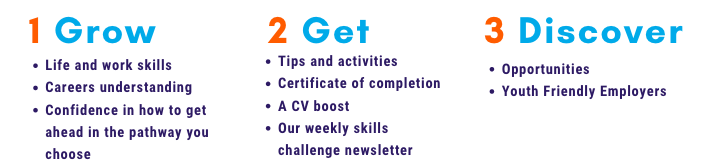 Sign up now: youthemployment.org.uk/young-professional-training/DON’T forget to sign up to our Newsletter as every week we will share a new skill and challenge for you to complete. We will also share advice and tips and links to any great opportunities from the employers we work with.Choosing a careerSome of you might already know what you want to do, or you might already be in the career of your dreams. But many young people often don't know what careers are out there - or how they would even get to the career of their dreams.Take these steps to learn more about the careers available to you and how you might get to them.PS. Even if you are in work or know what you want to do, some of these steps could be really helpful in supporting you to get into that career or boosting your career plans as you find out about promotions and next steps.Do a free careers quiz. It won't give you all the answers, but it will give you a place to start. This Buzz Quiz is a good one.Write a list of things you want (or don't want) in your career. Use the sheet provided.Talk to friends and family members. Learn about their careers and ask them what they think you would be good at.Take a look at the Careers Hub. Explore each sector. Find out what the sector is, then see if any career roles available appeal to you. Write down the ones you might be interested in.Do a bit of research on the careers you like. What qualifications do you need? What sort of skills would be useful? How could you get these skills?Write down an action plan.Worksheet Understanding PathwaysOnce you understand which types of careers you're interested in, it can be helpful to find out how you can get to them.Search for a job that sounds interesting Read the information you find and learn what the job really involves day-to-dayVisit our choices section and learn more about the training or qualification you might need for your dream careersComplete a list of PROs and CONs for each career and pathway, use the sheet providedWorksheet Boosting your skillsEmployers often tell us that recruiting someone with the right skills is just as important as qualifications. But what are the skills they are looking for, and how can you develop them? Can you even build these skills when you're still in education, working, or looking for work?The happy answer is that Youth Employment UK has all the skills information you need.Yes, you CAN work on your skills at aged 14, 16, 20... or even when you're older and have been in work for some time.Use the worksheet to record your confidence level in the key skills areas employers are looking forThen visit our skills pages and take some time to boost your knowledge and understanding of those skillsSee if you can find 3 things you can do to boost your skills over the next weekAt the end of the week... record your confidence level on the worksheetHopefully you will see an improvement, and don't forget you can keep coming back to our resources and boost your skills whenever you like.Remember! Make sure you have signed up for the Young Professional email as we will share new skills tips with you every week.Worksheet Volunteering & work experienceAnother way to boost your skills is to volunteer or find work experience (which could be a part-time job).Volunteering... is a fantastic way to boost your skills. Giving back to a community can really grow your confidence, too. PLUS it looks great on a CV! There are lots of volunteering opportunities, from working with children or animals to supporting a local hospital or volunteering with national and international charities.Work Experience... Whether you go and spend a day, a week or a fortnight at an employer you will gain valuable skills. Not only will you learn the ways of the business world and what different environments are like, you'll also get the chance to put your Young Professional skills into practice.Part-time work... Do not underestimate the power of a Saturday job, doing customer service or even helping parents in their businesses. All work looks good on a CV and can boost your skills. ACTIVITY TIP: Use the worksheet to explore what sort of opportunities might be available to you and how you could get started with something.Worksheet Check out what it is like to volunteer with Youth Employment UK! https://www.youthemployment.org.uk/meet-our-youth-ambassadors/Employers & workThere are lots of different opportunities with employers of all shapes and sizes. We work with Youth Friendly employers who have signed up to offer great work experience opportunities, apprenticeships or entry jobs for young people.You can research those employers and get to learn about them. See what it's like to work for them and how you can apply for their opportunities through our Careers Hub.In order to apply for work you will need to have a CV. A CV is a document that shows what skills and experience you have. You may then also be asked to come to an interview to meet with an employer and talk about your skills in person.https://www.youthemployment.org.uk/employment-help-young-people/choices/getting-a-job/Worksheet Youth Voice CensusIn addition to providing young people with skills and careers information and helping employers become Youth Friendly we also work closely with government.One thing we think is important is to make sure that the views and experiences of young people are shared with politicians.To help us do this, we run a large online survey every year called the Youth Voice Census. Take some time to complete the 2020 Youth Voice Census and help us to make sure that the views of young people are heard.https://www.surveymonkey.co.uk/r/youthcensus2020Getting helpYouth Employment UK will always be a free resource for young people to help them navigate the journey from education to work.Our site is packed with helpful and impartial information from our expert team, employers, partners and young people.We also provide links to great organisations who can provide specialist advice and whatever support young people may need.Take a look at these pages on our site for extra help:ReflectionsWhat information & exercises have you found most useful?Reflect on key things YOU'VE learned. What future career steps you want to take?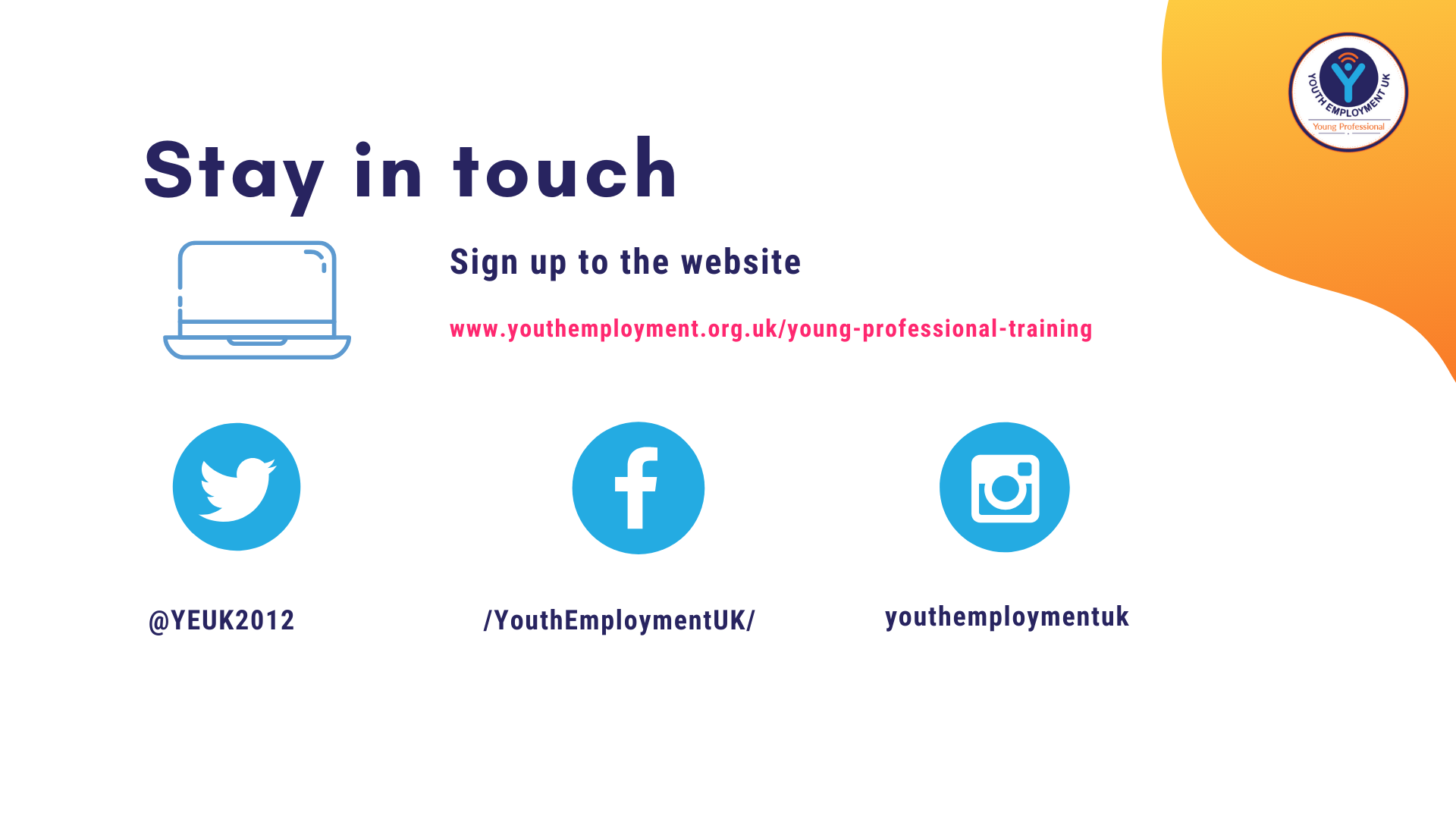 My Buzz quiz animal wasMy career must involveI do not want my career to involveMy family and friends think I would be good atThe careers I have learnt about that interest me areTo ready myself for the career of my dreams I couldPathwayWhat is good about this option (PROS)What is bad about this option (CONS)BTEC or vocational coursesA LevelsApprenticeshipUniversityEntry levelRate this skill1 – 5(1=low, 5=high)What tips have you learntWhat will you do to boost your skill levelRate this skills 1 – 5(1 – low, 5 = high)CommunicationTeamworkProblem SolvingSelf-BeliefSelf-ManagementWhat might I like to do?What else could I do?How could I find an opportunity VolunteeringWork ExperiencePart-time workCV Tips what is most useful to meInterview Tips what is most useful to me